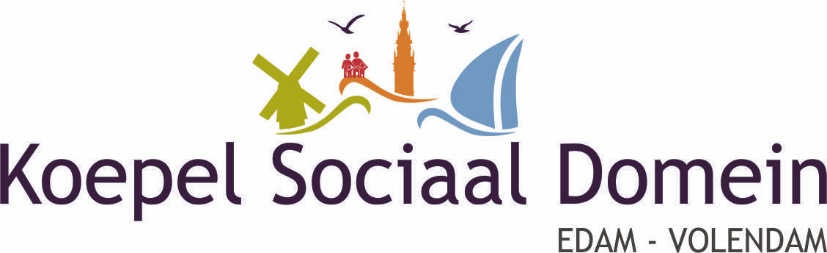 Volendam,  xx februari 2022College van burgemeester en wethouders van de gemeente Edam-VolendamPostbus 1801130 AD  VolendamCc.: gemeenteraadsfracties van de gemeente Edam-VolendamBetreft: verantwoordelijkheid voor gang van zaken bij de ontwikkeling van project Watering  Oosthuizen.Geacht college, geachte raadsfracties,In  de raadsvergadering van 14 maart 2019 is de aanbesteding voor de verkoop van het Cultureel Centrum gestart. Het plan moest passen binnen de door de gemeenteraad vastgestelde ontwikkelingskaders van de gemeente. Hierin is o.a. opgenomen aandacht voor huisvesting voor senioren die zelfstandig willen wonen met zorg. Deze beleidskaders zijn duidelijk verwoord en vastgelegd in het zogenaamde Watering-visie-boekje. Een van de in het boekje genoemde partijen is woningbeheercorporatie De Wooncompagnie.Afgesproken is dat de portefeuillehouder over de schouder zou meekijken in het participatieproces dat uit drie participatierondes bestaat en daarover elke drie maanden zou terugkoppelen naar de gemeenteraad.Twee jaar later blijkt het plan – Participatie Definitief Ontwerp Watering Oosthuizen -  bij lange na niet meer op het door de gemeenteraad vastgestelde plan uit 2019 en is De Wooncompagnie niet meer partner bij de ontwikkeling van het plan.De KSD verbaast zich daarover en heeft de volgende vragen bij ontwikkeling van bouwprojecten.Als door de gemeenteraad kaders zijn vastgesteld, wie bewaakt het vasthouden aan de kaders?Wie bewaakt vervolgens de procedures? Meer algemeen: moet de gemeente de regie bij nieuwbouwprojecten (weer) (meer) in eigen hand nemen i.p.v. overdragen aan de projectontwikkelaar(s)?De KSD is benieuwd naar het antwoord van het college van burgemeester en wethouders.Hoogachtend namens de KSD,Drs. J.H.C.M. Tol, voorzitter						C.H.M. Schilder, secretaris 